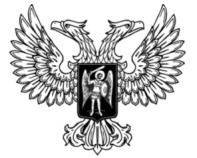 ДонецкАЯ НароднАЯ РеспубликАЗАКОНО ВНЕСЕНИИ ИЗМЕНЕНИЙ В СТАТЬИ 57 И 63КОНСТИТУЦИИДОНЕЦКОЙ НАРОДНОЙ РЕСПУБЛИКИ Принят Постановлением Народного Совета 29 декабря 2017 годаСтатья 1Внести вКонституциюДонецкой Народной Республики, принятую
14 мая 2014 года, следующие изменения:1) в части 2 статьи 57 слова «четыре года» заменить словами «пять лет»;2) в части 2 статьи 63слова«четыре года» заменить словами «пять лет».Статья 21. Настоящий Закон о внесении изменений в Конституцию Донецкой Народной Республики применяется в отношении Главы Донецкой Народной Республики и Народного Совета Донецкой Народной Республики, которые избраны после его вступления в силу.2. Настоящий Закон вступает в силу со дня его официального опубликования.Глава Донецкой Народной Республики				А.В.Захарченког. Донецк29 декабря 2017 года№ 205-IНС